Кружокпо изодеятельности с использованием нетрадиционных художественных техник рисования «Радуга» для детей 5-7 лет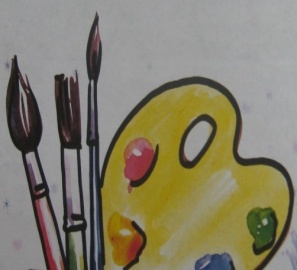                                                                        Воспитатели:                                                                        Корнилова С.В.                                                                        Саханская С.В.2017 г.Государственное бюджетное специализированное учреждение социального обслуживания"Областной реабилитационный центр для детей – инвалидов "Надежда"Рабочая программа кружка  «Радуга» Возраст  детей 5-7 летСрок реализации программы 1  годСоставители программы:                                                                       Воспитатели:                                                                        Корнилова С.В.                                                                        Саханская С.В.Волжский, 2017
Пояснительная записка         Дошкольное детство — очень важный период в жизни детей. Именно в этом возрасте каждый ребенок представляет собой маленького исследователя, с радостью и удивлением открывающего для себя незнакомый и удивительный окружающий мир. Чем разнообразнее детская деятельность, тем успешнее идет разностороннее развитие ребенка, реализуются его потенциальные возможности и первые проявления творчества. Одним из наиболее близких и доступных видов работы с детьми в детском саду является изобразительная, художественно-продуктивная деятельность, создающая условия для вовлечения ребенка в собственное творчество, в процессе которого создается что-то красивое, необычное. Дети рисуют карандашами, красками, лепят из пластилина, мастерят из разных подручных материалов. Такая деятельность является для ребенка естественным способом освоения окружающего мира, способом развития мышления, восприятия, моторики, развивает ребенка эмоционально и творчески. По значимости эта деятельность занимает в жизни ребенка второе место после игры, являясь доступной, свободной деятельностью, в которой есть возможность выразить свои переживания опосредованно через цвет, образ и т.п. В то же время это наглядная и продуктивная деятельность, дающая возможность оценить результат. Задача педагога — научить детей манипулировать с разнообразными по качеству, свойствам материалами, использовать нетрадиционные способы изображения. В творческий процесс можно включить размазывание краски пальцами, рисование воском, мылом, нитками, пластилином и так далее, а также комбинировать разные материалы, используя смешанные изобразительные техники. Это поможет научить детей выражать свое творческое начало через воплощение своих идей при создании необычных произведений изобразительного искусства.         Авторская комплексно - интегрированная образовательная программа кружка направлена на общее разностороннее развитие детей с особенностями психофизического развития. Программа расчитана на один год обучения.Цель программы - создание условий  для развития изобразительных умений ребенка, творческих способностей, используя различные изобразительные материалы и нетрадиционные техники рисования, формирование предпосылок к учебной деятельности.Задачи:1. Провести мониторинг творческих способностей воспитанников и владение нетрадиционными способами рисования.2. Организовать работу с детьми через занятия с применением нетрадиционных техник рисования.3. Способствовать использованию полученных знаний, умений и навыков в свободной деятельности детей.4. Организовать презентацию кружка через выставку рисунков и поделок в рамках отделения Центра5. Привлекать родителей воспитанников к деятельности в рамках кружка.Организационные условия реализации программы        Программа разработана для детей 5-7 лет, имеющих расстройства аутистического спектра.Режим занятий   С сентября 2017 г. по май 2018г. Кружок ведется 1 раз в неделю по четвергам/пятницам во вторую половину дня. Количество часов курса – 36. Длительность занятия – 20 минут. Форма организации на занятии – индивидуально- групповая.         Мониторинг знаний, умений и навыков детей, занимающихся в кружке, проводится 2 раза в год (вводный - в сентябре, итоговый - в мае).Методы работы с детьми- словесные (беседа, художественное слово, загадки, напоминание о последовательности работы, совет);
- наглядные;
- практические;
- игровые.
Используемые методы позволяют развивать специальные умения и навыки, подготавливающие руку ребенка к письму;
– дают возможность почувствовать многоцветное изображение предметов, что влияет на полноту восприятия окружающего мира;
– формируют эмоционально – положительное отношение к самому процессу рисования;
– способствуют более эффективному развитию воображения, восприятия и, как следствие, познавательных способностей.

Форма занятий - тематическая совместная деятельность педагога и ребенка в форме кружковой работы.Формы работы с детьми-игра сюжетная и театрализованная;-разговор;-рассматривание готовых работ;-рисование под руководством воспитателя;-самостоятельная деятельность.Нетрадиционные художественные техники
- Рисование пальчиками: ребенок опускает в пальчиковую краску пальчик и наносит точки, пятнышки на бумагу. На каждый пальчик набирается краска разного цвета. После работы пальчики вытираются салфеткой, затем краска смывается.
- Рисование ладошкой: ребенок опускает в пальчиковую краску ладошку или окрашивает её с помощью кисточки (с 5 лет) и делает отпечаток на бумаге. Рисуют и правой и левой руками, окрашенными разными цветами. После работы руки вытираются салфеткой, затем краска смывается.
- Тычок жесткой полусухой кистью: ребенок опускает в гуашь кисть и ударяет ею по бумаге, держа вертикально. При работе кисть в воду не опускается. Таким образом, заполняется весь лист, контур или шаблон. Получается имитация фактурности пушистой или колючей поверхности.
- Оттиск печатками из картофеля: ребенок прижимает печатку к штемпельной подушке с краской и наносит оттиск на бумагу. Для получения другого цвета меняются и мисочка и печатка.
- Скатывание бумаги: ребенок мнет в руках бумагу, пока она не станет мягкой. Затем скатывает из неё шарик. Размеры его могут быть различными: от маленького (ягодка) до большого (облачко, ком снеговика). После этого бумажный комочек опускается в клей и приклеивается на основу.
- Рисование манкой: ребенок рисует клеем по заранее нанесенному рисунку. Не давая клею засохнуть, насыпает на клей манку (по рисунку)Техническая оснащенность       Крышки различного размера, крупы, соль, цветы, семена, ветки, пищевыекрасители, бисер, бусины, нити разной структуры; бумага различного формата и структуры, краски разных техник : витражные, контурные;  краски из овощей; шишки, поролон, ватные палочки, фломастеры; печати - клише; трафареты; свечи; вата; пластилин.Ожидаемые результаты  Повышение у детей интереса  к изобразительной деятельности.Формирование у детей  навыков взаимодействия и сотрудничества при  создании коллективных произведений, в процессе организации      выставок.  Овладение навыками рисования в нетрадиционной технике.Повышение уровня развития творческих способностей детей.Использование детьми полученных знаний, умений и навыков в свободной деятельности.Повышение уровня развития мелкой моторики рук.Формирование предпосылок учебной деятельности (самоконтроль, самооценка, обобщенные способы действия) и умения взаимодействовать друг с другом.Снятие  детских страхов.Формирование навыков трудовой деятельностиПовышение интереса родителей к жизни и деятельности детей в Центре.Форма подведения итогов-  выставка детских работ;-  фотоальбом детских рисунков.Индивидуальная работа          Включает в себя исходную (в начале года) и контрольную (в конце года) диагностику познавательного развития. Её результаты могут быть использованы в индивидуальном подходе к ребёнку на занятиях.           На индивидуальных занятиях дети могут разучивать стихи, разгадывать загадки.Этапы проведения занятийЭмоциональное началоОбследование образцаПоказ выполнения работыДвигательные упражнения (физ. минутка)Самостоятельная работа детейАнализ результата работыРабота с родителямиПерспективное планирование кружковой работы с детьмиКонспекты построены с учетом психофизических возможностей детей. Использование тематического литературного, музыкального, фольклорного и игрового материала позволяет сделать занятия доступными, интересными, содержательными и познавательными.Список литературыАверьянова А.П. Мастерилка. – Дмитров: Издательский дом «Карапуз», 2000.Ильина А. Рисование нетрадиционными способами // Дошкольное воспитание. – 2000. - №10. – С. 48 – 50.Как научиться рисовать. Пер с англ. М.Д.Лахути. – М.: Росмэн, 2001.Колобова Л. Путешествие по стране Рисовандии // Дошкольное воспитание. – 1994. - №4. – С. 18 – 25.Лыкова Л.А. Изобразительная деятельность в детском саду: планирование, конспекты занятий. Методические рекомендации. Младшая группа. – М.: КАРАПУЗ_ДИДАКТИКА, 2008.Рисование с детьми дошкольного возраста: Нетрадиционные техники, планирование, конспекты занятий / Под ред. Р.Г.Казаковой. – М.: ТЦ Сфера, 2005.Рогаткина Т. Как краски искали друзей // Дошкольное воспитание. – 2000. - №11. – С. 8 – 12.Рогаткина Т. Шишкой, маком, колосочком, мы рисуем на листочке // Дошкольное воспитание. – 2000. - №7. – С. 19 – 22.Утробина К. Уронило солнце лучик золотой // Дошкольное воспитание. – 1996. - №2. – С. 28 – 32.Фатеева А.А. Рисуем без кисточки / Художник А.А.Селиванов –Ярославль: Академия Холдинг, 2004.Шклярова М. Рисуйте в нетрадиционной технике! // Дошкольное воспитание. – 1995. - №11. – С. 14 – 19.Стребелева Е.А. Психолого-педагогическая диагностика детей раннего и дошкольного возраста Изд. 2-е, перераб., доп. — М.: Просвещение, 2009.Веракса Н.Е, Комарова Т.С, Васильева М.А.  От рождения до школы. Основная образовательная программа дошкольного образования. Изд. 3-е.,  исправ. и доп. «МОЗАИКА – СИНТЕЗ», 2015.Список детей, посещающих кружок «Радуга» 1. Головин Артём 2.  Мелентьев Самир3. Тарасов Миша4. Александров Слава5. Деордиев Тимофей6. Эм ВаляДиагностика «Развитие детского творчества» и «Овладение нетрадиционными способами рисования»детей 5-7 лет, посещающих кружок «Радуга»1 балл - (низкий уровень): ребёнок не демонстрирует умение, или наблюдаемое качество или показатель, либо пытается принять задание и степень выраженности того или иного качественного показателя крайне низкая, либо отмечаются слабые попытки выполнить задание, но помощь не эффективна;2 балла - (ниже среднего уровень): ребёнок демонстрирует умение или наблюдаемое качество или показатель в единичных случаях, или это носит случайный характер, необходима организующая (организация мыслительной деятельности и контроль действий ребенка) или обучающая (объяснение способа выполнения задания) помощь, либо ребенок постоянно обращается за помощью к взрослому, эффект незначителен;3 баллов - (средний уровень): ребёнок демонстрирует умение, или наблюдаемое качество или показатель, но отмечаются неточности, ошибки или незначительное отставание от возрастных нормативов и необходима либо направляющая (постановка цели, повторение инструкции, задания), либо организующая помощь (организация мыслительной деятельности и контроль действий ребенка) или эмоционально-регулирующая (положительная или отрицательная оценка деятельности);4 балла  -  (высокий уровень): ребёнок демонстрирует умение или наблюдаемое качество или показатель постоянно, отмечается высокая степень самостоятельности, успешность ребенка не зависит от особенностей ситуации, но возможно, что в некоторых случаях необходима стимулирующая помощь «подумай» и т.п.). Диагностическая карта Принято:  на педагогическом советеПротокол №1 от 30.08.2017Утверждаю:            Заместитель директорапо организации образования     ______________Л.А.Костюк____________________2017№ п/пМероприятияФорма проведенияВремя проведения1«Как организовать занятия рисованием дома»КонсультацияОктябрь 2017 г.2«Любимой мамочке»Выставка детских работНоябрь 2017 г3 «Чем занять непоседу?»Папка – передвижкаДекабрь 2017г4Весенняя капельВыставка детских работМарт 2018 г5Волшебные превращенияСовместное занятие с родителями и детьмиАпрель 2018 г6Чему мы научилисьВыставка детских работМай 2018 г№ п/пТема занятияТема занятияТема занятияТехникаТехникаПрограммное содержаниеПрограммное содержаниеПрограммное содержаниеПрограммное содержаниеСЕНТЯБРЬСЕНТЯБРЬСЕНТЯБРЬСЕНТЯБРЬСЕНТЯБРЬСЕНТЯБРЬСЕНТЯБРЬСЕНТЯБРЬСЕНТЯБРЬСЕНТЯБРЬ1ПодсолнухиПодсолнухиПодсолнухиРисование пальчиками, ватные палочкиРисование пальчиками, ватные палочкиУчить рисовать пальчиками. Учить рисовать стебель и листья у подсолнуха. Закрепить навыки рисования гуашью. Развивать чувство композицииУчить рисовать пальчиками. Учить рисовать стебель и листья у подсолнуха. Закрепить навыки рисования гуашью. Развивать чувство композицииУчить рисовать пальчиками. Учить рисовать стебель и листья у подсолнуха. Закрепить навыки рисования гуашью. Развивать чувство композицииУчить рисовать пальчиками. Учить рисовать стебель и листья у подсолнуха. Закрепить навыки рисования гуашью. Развивать чувство композиции2Укрась платочекУкрась платочекУкрась платочекОттиск пробкой. Рисование пальчикамиОттиск пробкой. Рисование пальчикамиУчить украшать платочек простым узором, используя печатание, рисование пальчиками и прием примакивания. Развивать чувство композиции, ритма.Учить украшать платочек простым узором, используя печатание, рисование пальчиками и прием примакивания. Развивать чувство композиции, ритма.Учить украшать платочек простым узором, используя печатание, рисование пальчиками и прием примакивания. Развивать чувство композиции, ритма.Учить украшать платочек простым узором, используя печатание, рисование пальчиками и прием примакивания. Развивать чувство композиции, ритма.3Осеннее деревоОсеннее деревоОсеннее деревоОттиск печатками из ластикаОттиск печатками из ластикаПознакомить с приемом печати печаткамиПознакомить с приемом печати печаткамиПознакомить с приемом печати печаткамиПознакомить с приемом печати печатками4Осенний букетОсенний букетОсенний букетПечатание листьямиПечатание листьямиПознакомить с приемом печати листьямиПознакомить с приемом печати листьямиПознакомить с приемом печати листьямиПознакомить с приемом печати листьямиОКТЯБРЬОКТЯБРЬОКТЯБРЬОКТЯБРЬОКТЯБРЬОКТЯБРЬОКТЯБРЬОКТЯБРЬОКТЯБРЬОКТЯБРЬ1Заготовка на зиму "Компот из яблок"Заготовка на зиму "Компот из яблок"Заготовка на зиму "Компот из яблок"Оттиск печаткой из яблокаОттиск печаткой из яблокаПознакомить с техникой печатания яблоком, поролоновым тампоном. Показать приём получения отпечатка. Учить рисовать яблоки и ягоды, в банке. По желанию можно использовать рисование пальчиками. Развивать чувство композицииПознакомить с техникой печатания яблоком, поролоновым тампоном. Показать приём получения отпечатка. Учить рисовать яблоки и ягоды, в банке. По желанию можно использовать рисование пальчиками. Развивать чувство композицииПознакомить с техникой печатания яблоком, поролоновым тампоном. Показать приём получения отпечатка. Учить рисовать яблоки и ягоды, в банке. По желанию можно использовать рисование пальчиками. Развивать чувство композицииПознакомить с техникой печатания яблоком, поролоновым тампоном. Показать приём получения отпечатка. Учить рисовать яблоки и ягоды, в банке. По желанию можно использовать рисование пальчиками. Развивать чувство композиции2УлиткаУлиткаУлиткаРисование восковыми мелками, сольюРисование восковыми мелками, сольюПознакомить с техникой сочетания акварели и восковых мелков. Учить детей рисовать восковым мелком по контуру, учить раскрашивать по частям, аккуратно работать с сольюПознакомить с техникой сочетания акварели и восковых мелков. Учить детей рисовать восковым мелком по контуру, учить раскрашивать по частям, аккуратно работать с сольюПознакомить с техникой сочетания акварели и восковых мелков. Учить детей рисовать восковым мелком по контуру, учить раскрашивать по частям, аккуратно работать с сольюПознакомить с техникой сочетания акварели и восковых мелков. Учить детей рисовать восковым мелком по контуру, учить раскрашивать по частям, аккуратно работать с солью3Грибы в лукошкеГрибы в лукошкеГрибы в лукошкеОттиск печатками (шляпка -картон), рисование пальчикамиОттиск печатками (шляпка -картон), рисование пальчикамиУпражнять в рисовании предметов овальной формы, печатание печатками. Развивать чувство композиции.Упражнять в рисовании предметов овальной формы, печатание печатками. Развивать чувство композиции.Упражнять в рисовании предметов овальной формы, печатание печатками. Развивать чувство композиции.Упражнять в рисовании предметов овальной формы, печатание печатками. Развивать чувство композиции.4ЦыпленокЦыпленокЦыпленокРисование с помощью "Риса", ватные палочкиРисование с помощью "Риса", ватные палочкиУчить детей наносить клей на отдельный участок, щедро насыпать крупу на отдельный участок, аккуратно окрашивать рис, "оживлять" работу с помощью ватной палочкиУчить детей наносить клей на отдельный участок, щедро насыпать крупу на отдельный участок, аккуратно окрашивать рис, "оживлять" работу с помощью ватной палочкиУчить детей наносить клей на отдельный участок, щедро насыпать крупу на отдельный участок, аккуратно окрашивать рис, "оживлять" работу с помощью ватной палочкиУчить детей наносить клей на отдельный участок, щедро насыпать крупу на отдельный участок, аккуратно окрашивать рис, "оживлять" работу с помощью ватной палочки5Два петушкаДва петушкаДва петушкаРисование ладошкойРисование ладошкойСовершенствовать умение делать отпечатки ладони и дорисовывать их до определенного образа (петушки). Развивать воображение, творчество.Совершенствовать умение делать отпечатки ладони и дорисовывать их до определенного образа (петушки). Развивать воображение, творчество.Совершенствовать умение делать отпечатки ладони и дорисовывать их до определенного образа (петушки). Развивать воображение, творчество.Совершенствовать умение делать отпечатки ладони и дорисовывать их до определенного образа (петушки). Развивать воображение, творчество.НОЯБРЬНОЯБРЬНОЯБРЬНОЯБРЬНОЯБРЬНОЯБРЬНОЯБРЬНОЯБРЬНОЯБРЬНОЯБРЬ1РябинкаРябинкаРябинкаРисованиепальчикамиРисованиепальчикамиУчить рисовать на ветке ягодки (пальчиками) и листики (примакиванием). Развивать чувство композиции.Учить рисовать на ветке ягодки (пальчиками) и листики (примакиванием). Развивать чувство композиции.Учить рисовать на ветке ягодки (пальчиками) и листики (примакиванием). Развивать чувство композиции.Учить рисовать на ветке ягодки (пальчиками) и листики (примакиванием). Развивать чувство композиции.2МоилюбимыерыбкиМоилюбимыерыбкиМоилюбимыерыбкиРисованиегуашью по восковым мелкамРисованиегуашью по восковым мелкамУчить обводить свою ладонь восковым мелком. Продолжатьзнакомство с техникой сочетания акварели и восковых мелков.Учить обводить свою ладонь восковым мелком. Продолжатьзнакомство с техникой сочетания акварели и восковых мелков.Учить обводить свою ладонь восковым мелком. Продолжатьзнакомство с техникой сочетания акварели и восковых мелков.Учить обводить свою ладонь восковым мелком. Продолжатьзнакомство с техникой сочетания акварели и восковых мелков.3Первый снегПервый снегПервый снегОттискпечатками из салфеткиОттискпечатками из салфеткиЗакреплять умение рисовать деревья большие и маленькие, изображать снежок с помощью техники печатания или рисование пальчиками. Развивать чувство композиции.Закреплять умение рисовать деревья большие и маленькие, изображать снежок с помощью техники печатания или рисование пальчиками. Развивать чувство композиции.Закреплять умение рисовать деревья большие и маленькие, изображать снежок с помощью техники печатания или рисование пальчиками. Развивать чувство композиции.Закреплять умение рисовать деревья большие и маленькие, изображать снежок с помощью техники печатания или рисование пальчиками. Развивать чувство композиции.4ЦыпленокЦыпленокЦыпленокГуашь, ватные диски, палочкиГуашь, ватные диски, палочкиУчить детей наклеивать ватные диски, учить аккуратно раскрашивать ватные диски, "оживлять" картинку с помощь ватных палочекУчить детей наклеивать ватные диски, учить аккуратно раскрашивать ватные диски, "оживлять" картинку с помощь ватных палочекУчить детей наклеивать ватные диски, учить аккуратно раскрашивать ватные диски, "оживлять" картинку с помощь ватных палочекУчить детей наклеивать ватные диски, учить аккуратно раскрашивать ватные диски, "оживлять" картинку с помощь ватных палочекДЕКАБРЬДЕКАБРЬДЕКАБРЬДЕКАБРЬДЕКАБРЬДЕКАБРЬДЕКАБРЬДЕКАБРЬДЕКАБРЬДЕКАБРЬ111Зимний лесПечать по трафарету, рисование пальчикамиПечать по трафарету, рисование пальчикамиУпражнять в печати по трафарету. Закрепить умение рисовать пальчиками. Развивать чувство композиции.Упражнять в печати по трафарету. Закрепить умение рисовать пальчиками. Развивать чувство композиции.Упражнять в печати по трафарету. Закрепить умение рисовать пальчиками. Развивать чувство композиции.Упражнять в печати по трафарету. Закрепить умение рисовать пальчиками. Развивать чувство композиции.222МоирукавичкиОттиск печатками из картофеля. Пробкой,рисованиепальчикамиОттиск печатками из картофеля. Пробкой,рисованиепальчикамиУпражнять в технике печатания. Закрепить умение украшать предмет, нанося рисунок по возможности равномерно на всю поверхность.Упражнять в технике печатания. Закрепить умение украшать предмет, нанося рисунок по возможности равномерно на всю поверхность.Упражнять в технике печатания. Закрепить умение украшать предмет, нанося рисунок по возможности равномерно на всю поверхность.Упражнять в технике печатания. Закрепить умение украшать предмет, нанося рисунок по возможности равномерно на всю поверхность.3-43-43-4ОвечкаКисть щетина, салфетка, рисованиепальчикамиКисть щетина, салфетка, рисованиепальчикамиУчить тонировать лист, промакивать салфеткой (изображая облака, шерсть), учить детей техникой рисования тычком полусухой кистью. Закрепить умение рисовать пальчиками.Учить тонировать лист, промакивать салфеткой (изображая облака, шерсть), учить детей техникой рисования тычком полусухой кистью. Закрепить умение рисовать пальчиками.Учить тонировать лист, промакивать салфеткой (изображая облака, шерсть), учить детей техникой рисования тычком полусухой кистью. Закрепить умение рисовать пальчиками.Учить тонировать лист, промакивать салфеткой (изображая облака, шерсть), учить детей техникой рисования тычком полусухой кистью. Закрепить умение рисовать пальчиками.ЯНВАРЬЯНВАРЬЯНВАРЬЯНВАРЬЯНВАРЬЯНВАРЬЯНВАРЬЯНВАРЬЯНВАРЬЯНВАРЬ11Елочкапушистая,наряднаяЕлочкапушистая,наряднаяЕлочкапушистая,наряднаяТычок жёсткой полусухой кистью, рисование пальчикамиТычок жёсткой полусухой кистью, рисование пальчикамиТычок жёсткой полусухой кистью, рисование пальчикамиТычок жёсткой полусухой кистью, рисование пальчикамиУпражнять в технике рисования тычком, полусухой жёсткой кистью. Продолжать учить использовать такое средство выразительности, как фактура. Закрепить умение украшать рисунок, используя рисование пальчиками.22СнежокСнежокСнежокРисование свечой, акварельРисование свечой, акварельРисование свечой, акварельРисование свечой, акварельПознакомить с техникой рисования свечой, тонировать фон33СнеговичокСнеговичокСнеговичокКомкание бумаги (скатывание)Комкание бумаги (скатывание)Комкание бумаги (скатывание)Комкание бумаги (скатывание)Закреплять навыки рисования гуашью, умение сочетать в работе скатывание, комкание бумаги и рисование. Учить дорисовывать картинку со снеговиком (метла, елочка, заборчик и т.д.).Развивать чувство композиции.ФЕВРАЛЬФЕВРАЛЬФЕВРАЛЬФЕВРАЛЬФЕВРАЛЬФЕВРАЛЬФЕВРАЛЬФЕВРАЛЬФЕВРАЛЬФЕВРАЛЬ11ЧашкаЧашкаЧашкаОттиск печатками, печать по трафарету,ватные палочкиОттиск печатками, печать по трафарету,ватные палочкиОттиск печатками, печать по трафарету,ватные палочкиОттиск печатками, печать по трафарету,ватные палочкиУпражнять в технике рисования тычком, печатание печатками.Развивать чувство композиции. Учить дорисовывать предмет.ЧашкаЧашкаЧашкаОттиск печатками, печать по трафарету,ватные палочкиОттиск печатками, печать по трафарету,ватные палочкиОттиск печатками, печать по трафарету,ватные палочкиОттиск печатками, печать по трафарету,ватные палочкиУпражнять в технике рисования тычком, печатание печатками.Развивать чувство композиции. Учить дорисовывать предмет.ЧашкаЧашкаЧашкаОттиск печатками, печать по трафарету,ватные палочкиОттиск печатками, печать по трафарету,ватные палочкиОттиск печатками, печать по трафарету,ватные палочкиОттиск печатками, печать по трафарету,ватные палочкиУпражнять в технике рисования тычком, печатание печатками.Развивать чувство композиции. Учить дорисовывать предмет.ЧашкаЧашкаЧашкаОттиск печатками, печать по трафарету,ватные палочкиОттиск печатками, печать по трафарету,ватные палочкиОттиск печатками, печать по трафарету,ватные палочкиОттиск печатками, печать по трафарету,ватные палочкиУпражнять в технике рисования тычком, печатание печатками.Развивать чувство композиции. Учить дорисовывать предмет.ЧашкаЧашкаЧашкаОттиск печатками, печать по трафарету,ватные палочкиОттиск печатками, печать по трафарету,ватные палочкиОттиск печатками, печать по трафарету,ватные палочкиОттиск печатками, печать по трафарету,ватные палочки22Цветочек для папыЦветочек для папыЦветочек для папыОттиск печатками из картофеляОттиск печатками из картофеляОттиск печатками из картофеляОттиск печатками из картофеляУпражнять в рисовании с помощью печаток. Закреплять умение дорисовывать у полураспустившихся цветов стебельки и листочки. Развивать чувство композиции.Цветочек для папыЦветочек для папыЦветочек для папыОттиск печатками из картофеляОттиск печатками из картофеляОттиск печатками из картофеляОттиск печатками из картофеляУпражнять в рисовании с помощью печаток. Закреплять умение дорисовывать у полураспустившихся цветов стебельки и листочки. Развивать чувство композиции.Цветочек для папыЦветочек для папыЦветочек для папыОттиск печатками из картофеляОттиск печатками из картофеляОттиск печатками из картофеляОттиск печатками из картофеляУпражнять в рисовании с помощью печаток. Закреплять умение дорисовывать у полураспустившихся цветов стебельки и листочки. Развивать чувство композиции.33Ягоды ифруктыЯгоды ифруктыЯгоды ифруктыРисованиепальчиками,карандашомРисованиепальчиками,карандашомРисованиепальчиками,карандашомРисованиепальчиками,карандашомУчить рисовать простейшие фигурки, состоящие из многих отпечатков пальчиков, пользоваться всей разноцветной гаммой краской.Ягоды ифруктыЯгоды ифруктыЯгоды ифруктыРисованиепальчиками,карандашомРисованиепальчиками,карандашомРисованиепальчиками,карандашомРисованиепальчиками,карандашомУчить рисовать простейшие фигурки, состоящие из многих отпечатков пальчиков, пользоваться всей разноцветной гаммой краской.Ягоды ифруктыЯгоды ифруктыЯгоды ифруктыРисованиепальчиками,карандашомРисованиепальчиками,карандашомРисованиепальчиками,карандашомРисованиепальчиками,карандашомУчить рисовать простейшие фигурки, состоящие из многих отпечатков пальчиков, пользоваться всей разноцветной гаммой краской.44ПлюшевыймедвежонокПлюшевыймедвежонокПлюшевыймедвежонокПоролон (2шт.), тонкая кисть, гуашьПоролон (2шт.), тонкая кисть, гуашьПоролон (2шт.), тонкая кисть, гуашьПоролон (2шт.), тонкая кисть, гуашьПомочь детям освоить новый способ изображения – рисования поролоновой губкой, позволяющий наиболее ярко передать изображаемый объект, характерную фактурность его внешнего вида, продолжать рисовать крупно, располагать изображение в соответствии с размером листа.МАРТМАРТМАРТМАРТМАРТМАРТМАРТМАРТМАРТМАРТ11Мимоза для мамыМимоза для мамыМимоза для мамыРисованиепальчикамиРисованиепальчикамиРисованиепальчикамиУпражнять в рисовании пальчиками, скатывании шариков из салфеток. Развивать чувство композиции.Упражнять в рисовании пальчиками, скатывании шариков из салфеток. Развивать чувство композиции.22СолнышкоСолнышкоСолнышкоРисованиеладошкамиРисованиеладошкамиРисованиеладошкамиЗакреплять технику печатанья ладошками. Учить наносить быстро краску и делать отпечатки - лучики для солнышка.Развивать цветовосприятиеЗакреплять технику печатанья ладошками. Учить наносить быстро краску и делать отпечатки - лучики для солнышка.Развивать цветовосприятие33Животные(петух, птица,слон, олень,медведь)Животные(петух, птица,слон, олень,медведь)Животные(петух, птица,слон, олень,медведь)Рисованиепальчиками,карандашом или кисть, фломастерРисованиепальчиками,карандашом или кисть, фломастерРисованиепальчиками,карандашом или кисть, фломастерУчить рисовать простейшие фигурки, состоящие из многих отпечатков пальчиков, пользоваться всей разноцветной гаммой краской.Учить рисовать простейшие фигурки, состоящие из многих отпечатков пальчиков, пользоваться всей разноцветной гаммой краской.44ПодснежникиПодснежникиПодснежникиАкварель, восковые мелкиАкварель, восковые мелкиАкварель, восковые мелкиУчить рисовать подснежники восковыми мелками, обращать внимание на склоненную головку цветов. Учить с помощью акварели передавать весенний колорит. Развивать цветовосприятие.Учить рисовать подснежники восковыми мелками, обращать внимание на склоненную головку цветов. Учить с помощью акварели передавать весенний колорит. Развивать цветовосприятие.АПРЕЛЬАПРЕЛЬАПРЕЛЬАПРЕЛЬАПРЕЛЬАПРЕЛЬАПРЕЛЬАПРЕЛЬАПРЕЛЬАПРЕЛЬ11НеваляшкаНеваляшкаНеваляшкаКисточка, пуговицы различной формыКисточка, пуговицы различной формыУчить рисовать печатками (пуговицами) различной формы. Закрепить основные цвета: красный, желтый, синийУчить рисовать печатками (пуговицами) различной формы. Закрепить основные цвета: красный, желтый, синийУчить рисовать печатками (пуговицами) различной формы. Закрепить основные цвета: красный, желтый, синий22Волшебные картинки (волшебный дождик)Волшебные картинки (волшебный дождик)Волшебные картинки (волшебный дождик)Рисование свечойРисование свечойЗакреплять технику рисования свечой (волшебный дождик). Аккуратно закрашивать лист жидкой краской. Учить рисовать тучу с помощью воскового мелка.Закреплять технику рисования свечой (волшебный дождик). Аккуратно закрашивать лист жидкой краской. Учить рисовать тучу с помощью воскового мелка.Закреплять технику рисования свечой (волшебный дождик). Аккуратно закрашивать лист жидкой краской. Учить рисовать тучу с помощью воскового мелка.33Подарок для кошки МуркиПодарок для кошки МуркиПодарок для кошки МуркиВатные палочки, готовое изображение кошки из геометрических фигур, краски разных цветов, на каждого ребёнка набор геометрических фигур для выкладывания изображения кошки, клей ПВА.Ватные палочки, готовое изображение кошки из геометрических фигур, краски разных цветов, на каждого ребёнка набор геометрических фигур для выкладывания изображения кошки, клей ПВА.Упражнять детей в выкладывании и наклеивании изображения из геометрических фигур; закрепить названия фигур; совершенствовать умение рисовать шарики ватными палочками; воспитывать аккуратность при работе с клеем и красками, желание помочь другу.Упражнять детей в выкладывании и наклеивании изображения из геометрических фигур; закрепить названия фигур; совершенствовать умение рисовать шарики ватными палочками; воспитывать аккуратность при работе с клеем и красками, желание помочь другу.Упражнять детей в выкладывании и наклеивании изображения из геометрических фигур; закрепить названия фигур; совершенствовать умение рисовать шарики ватными палочками; воспитывать аккуратность при работе с клеем и красками, желание помочь другу.44Насекомые (бабочка, паук, божья коровка, гусеница)Насекомые (бабочка, паук, божья коровка, гусеница)Насекомые (бабочка, паук, божья коровка, гусеница)Рисование пальчиками, карандашомРисование пальчиками, карандашомУчить рисовать простейшие фигурки, состоящие из многих отпечатков пальчиков, пользоваться всей разноцветной гаммой краской.Учить рисовать простейшие фигурки, состоящие из многих отпечатков пальчиков, пользоваться всей разноцветной гаммой краской.Учить рисовать простейшие фигурки, состоящие из многих отпечатков пальчиков, пользоваться всей разноцветной гаммой краской.МАЙМАЙМАЙМАЙМАЙМАЙМАЙМАЙМАЙМАЙ11СалютСалютСалютАкварель или гуашь, восковые мелкиАкварель или гуашь, восковые мелкиЗакрепление навыка рисования акварелью или гуашь, учить рисовать салют с помощью воскового мелка.Закрепление навыка рисования акварелью или гуашь, учить рисовать салют с помощью воскового мелка.Закрепление навыка рисования акварелью или гуашь, учить рисовать салют с помощью воскового мелка.22Как я люблю одуванчикиКак я люблю одуванчикиКак я люблю одуванчикиОбрывание, восковые мелки, тычкование.Обрывание, восковые мелки, тычкование.Совершенствовать эстетическое восприятие природных явлений и техник их изображения - обрывания и тычкования и других; развивать чувство композиции и колорита в процессе использования разных материалов для создания выразительного образа одуванчика в пейзаже.Совершенствовать эстетическое восприятие природных явлений и техник их изображения - обрывания и тычкования и других; развивать чувство композиции и колорита в процессе использования разных материалов для создания выразительного образа одуванчика в пейзаже.Совершенствовать эстетическое восприятие природных явлений и техник их изображения - обрывания и тычкования и других; развивать чувство композиции и колорита в процессе использования разных материалов для создания выразительного образа одуванчика в пейзаже.33КотенокКотенокКотенокТычок полусухой жесткой кистью, трафарет котенкаТычок полусухой жесткой кистью, трафарет котенкаЗакреплять навык печати кистью по трафаретуЗакреплять навык печати кистью по трафаретуЗакреплять навык печати кистью по трафарету44ЧеремухаЧеремухаЧеремухаРисование ватными палочками, пальчикамиРисование ватными палочками, пальчикамиПродолжать знакомить детей с техникой рисования тычком. Формировать чувство композиции и ритма.Продолжать знакомить детей с техникой рисования тычком. Формировать чувство композиции и ритма.Продолжать знакомить детей с техникой рисования тычком. Формировать чувство композиции и ритма.Ф.И. ребенкаРазвитие детского творчестваРазвитие детского творчестваРазвитие детского творчестваРазвитие детского творчестваРазвитие детского творчестваРазвитие детского творчестваОвладение нетрадиционными способами рисованияОвладение нетрадиционными способами рисованияОвладение нетрадиционными способами рисованияОвладение нетрадиционными способами рисованияОвладение нетрадиционными способами рисованияОвладение нетрадиционными способами рисованияОвладение нетрадиционными способами рисованияОвладение нетрадиционными способами рисованияОвладение нетрадиционными способами рисованияОвладение нетрадиционными способами рисованияФ.И. ребенкаУмеет выделять и использовать средства выразительности в рисованииУмеет выделять и использовать средства выразительности в рисованииУмеет создавать коллективные произведенияУмеет создавать коллективные произведенияВносит изменения и дополнения в рисунок для выразительности создаваемого образа.Вносит изменения и дополнения в рисунок для выразительности создаваемого образа.При передаче сюжета располагает изображения на всем листеПри передаче сюжета располагает изображения на всем листеИмеет представления о смешивании краски для получения нужных цветов и оттенков.Имеет представления о смешивании краски для получения нужных цветов и оттенков.Использует технику печати пальцами, ладошкойИспользует технику печати пальцами, ладошкойИспользует технику оттиска печатками из различных материаловИспользует технику оттиска печатками из различных материаловИспользует технику сочетания свечи (восковых мелков) и аквар. краскиИспользует технику сочетания свечи (восковых мелков) и аквар. краскиМесяц:09.1705.1809.1705.1809.1705.1809.1705.1809.1705.1809.1705.1809.1705.1809.1705.181.Головин Артём2.  Мелентьев Самир3. Тарасов Миша4. Александров Слава5. Деордиев Тимофей6. Эм Валя